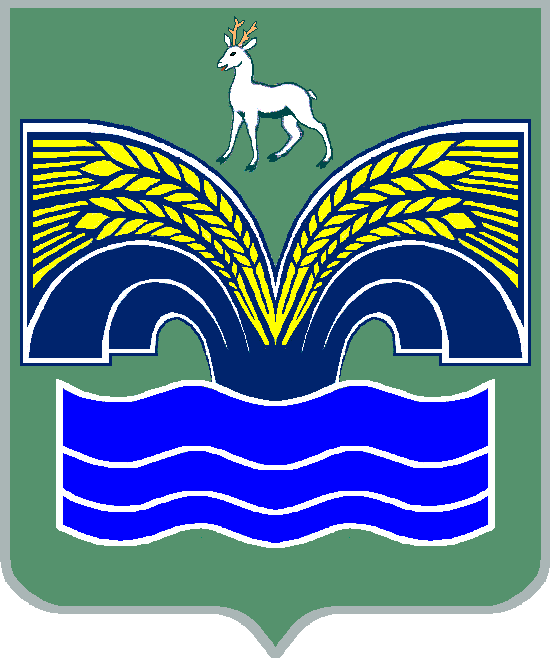 АДМИНИСТРАЦИЯМУНИЦИПАЛЬНОГО РАЙОНА КРАСНОЯРСКИЙ САМАРСКОЙ ОБЛАСТИПОСТАНОВЛЕНИЕот _______________  №_____ О внесении изменений в постановление администрации муниципального района Красноярский Самарской области от 04.04.2018 № 86 «О создании зонального центра                                     военно – патриотического воспитания и подготовки граждан (молодежи)  к военной службе муниципального района Красноярский Самарской области»             В  соответствии с п. 3 ч. 4 ст. 36 Федерального закона от 06.10.2003 № 131-ФЗ «Об общих принципах организации местного самоуправления в Российской Федерации», постановлением Правительства Самарской области от 26.09.2007 № 201 «О концепции патриотического воспитания граждан в Самарской области», п. 5 статьи 44 Устава муниципального района Красноярский Самарской области, принятого решением Собрания представителей муниципального района Красноярский Самарской области от 14.05.2015 № 20-СП, в связи с кадровыми изменениями, Администрация муниципального района Красноярский Самарской области ПОСТАНОВЛЯЕТ:             1. Внести в постановление администрации муниципального района Красноярский Самарской области от 04.04.2018 № 86 «О создании зонального центра военно – патриотического воспитания и подготовки граждан (молодежи) к военной службе муниципального района Красноярский Самарской области» (с изменениями от 10.11.2021 № 328) (далее - постановление) следующие изменения:            1.1. Пункт 4 постановления изложить в следующей редакции:             «4. Предложить принять участие в работе Совета зонального центра военно - патриотического воспитания и подготовки граждан (молодежи) к военной службе муниципального района Красноярский Самарской области:             - Демченко Антону Геннадьевичу – военному комиссару Красноярского, Елховского и Кошкинского районов Самарской области;             -  Рытиковой Марине Александровне – руководителю структурного подразделения дополнительного образования детей ГБОУ СОШ                           с. Красный Яр «Детско - юношеский центр «Открытие»;            - Бородастову Николаю Николаевичу – руководителю юнармейских   отрядов   «Барс»   с. Большая   Раковка   и   «Красноармеец»  с.Русская Селитьба;                - Ваганову Александру Ивановичу - председателю районной общественной организации ветеранов (пенсионеров) войны, труда, Вооруженных Сил и правоохранительных органов»;            1.2. Состав Совета зонального центра военно – патриотического воспитания и подготовки граждан (молодежи) к военной службе муниципального района Красноярский Самарской области, утвержденный постановлением, изложить согласно приложению к настоящему постановлению.                        2. Контроль за выполнением настоящего постановления возложить на заместителя Главы муниципального района Красноярский Самарской области по социальным вопросам С.А. Балясову.             3. Настоящее постановление довести до сведения заинтересованных лиц.Глава района                                                                               М.В.БелоусовВершинина 20166ПРИЛОЖЕНИЕ к постановлению администрации муниципального района Красноярский Самарской области                                                                         от____________№ _____СОСТАВСовета зонального центра военно – патриотического воспитания и подготовки граждан (молодежи) к военной службе муниципального района Красноярский Самарской области (далее – Совет)БалясоваСветлана АлександровнаВершинина  Оксана АлексеевнаЧлены  Совета:Щитанова Светлана Александровназаместитель Главы муниципального района Красноярский Самарской области по социальным вопросам, председатель  Совета;главный специалист управления молодежной политики администрации муниципального района Красноярский Самарской области, секретарь Совета;руководитель управления молодежной политики администрации муниципального района Красноярский Самарской области;Лунев Александр Александрович Тиханова Елена Михайловна директор МКУ «Красноярский спортивный комплекс»;руководитель МКУ Управление культуры муниципального района Красноярский Самарской области